МУНИЦИПАЛЬНОЕ ОБРАЗОВАНИЕ «ГОРОДБЕРЕЗНИКИ»ПЕРМСКОГО КРАЯАДМИНИСТРАЦИЯ ГОРОДА БЕРЕЗНИКИ ПОСТАНОВЛЕНИЕ…………….	№…………….В целях актуализации муниципального правового акта Администрации города Березники, в соответствии с Законом Пермского края от 21.06.2018 № 252-ПК «О преобразовании поселений, входящих в состав Усольского муниципального района, путем объединения с муниципальным образованием «Город Березники» Пермского края, Приказом Росреестра от 25.08.2021 N П/0368 "Об установлении формы выписки из похозяйственной книги о наличии у гражданина права на земельный участок",  постановлением администрации города от 01.04.2020 № 456 «Об утвержденииПорядка разработки и утверждения административных регламентов предоставления муниципальных услуг и порядка проведения экспертизы проектов административных регламентов предоставления муниципальных услуг уполномоченным органом Администрации города Березники»администрация города Березники ПОСТАНОВЛЯЕТ:1.Утвердить прилагаемые изменения в административный регламент предоставления муниципальной услуги «Выдача выписки из похозяйственной книги», утвержденный постановлением администрации города от 21.01.2020 № 62 «Об утверждении административного регламента предоставления муниципальной услуги «Выдача выписки из похозяйственной книги» (далее- Изменения). 2.Официально опубликовать настоящее постановлениев официальном печатном издании - газете «Два берега Камы»                           и разместить его полный текст, состоящий из настоящего постановления и Изменений, указанных в пункте 1 настоящего постановления, на Официальном портале правовой информации города Березники в информационно-телекоммуникационной сети «Интернет».3.Настоящее постановление вступает в силу со дня, следующего за днем его официального опубликования в официальном печатном издании.УТВЕРЖДЕНЫпостановлениемадминистрации города от _______ИЗМЕНЕНИЯ,которые вносятся в административный регламент предоставления муниципальной услуги «Выдача выписки из похозяйственной книги», утвержденный постановлением администрации города от 21.01.2020 № 621.В разделе I:1.1.в пункте 1.3.1 подраздела 1.3  слова «муниципального образования «Город Березники» (далее – заявители)» заменить словами «муниципального образования «Город Березники» Пермского края (далее, соответственно – заявители, муниципальное образование «Город Березники»)»;1.2.в подразделе 1.4:1.2.1.пункт 1.4.1 изложить в следующей редакции:«1.4.1.Информация о месте нахождения, графике работы, графике приема заявителей (их представителей) по вопросам предоставления муниципальной услуги, графике приема заявлений и документов, необходимых для предоставления муниципальной услуги, справочных телефонах, адресе электронной почты, адресе официального сайта в информационно-телекоммуникационной сети «Интернет» (далее – сеть «Интернет») Управления по вопросам потребительского рынка и развитию предпринимательства администрации города, территориальных отделов (далее – органы, уполномоченные на предоставление муниципальной услуги), а также перечень органов, уполномоченных на предоставление муниципальной услуги по территориальному принципу, в соответствии с закреплением населенных пунктов муниципального образования «Город Березники» Пермского края приведены в приложении 1 к настоящему Административному регламенту.»;1.2.2.в пункте 1.4.4 слова «блок-схема предоставления муниципальной услуги» исключить.2.В разделе II:2.1. пункт 2.2.2 изложить в следующей редакции:«2.2.2.Органы, уполномоченные на предоставление муниципальной услуги, в соответствии с частью 4 статьи 7 Федерального закона от 27.07.2010 № 210-ФЗ «Об организации предоставления государственных и муниципальных услуг» (далее - Федеральный закон от 27.07.2010 № 210-ФЗ) не вправе требовать от заявителя (представителя):2.2.2.1.представления документов и информации                               или осуществления действий, представление или осуществление которых не предусмотрено нормативными правовыми актами, регулирующими отношения, возникающие в связи с предоставлением муниципальной услуги;2.2.2.2.представления документов и информации, в том числе подтверждающих внесение заявителем (представителем) платы за предоставление муниципальной услуги, которые находятся                           в распоряжении органов, уполномоченных на предоставление муниципальной услуги, иных государственных органов, органов местного самоуправления либо подведомственных государственным органам или органам местного самоуправления организаций, участвующих в предоставлении предусмотренных частью 1 статьи 1  Федерального закона от 27.07.2010 № 210-ФЗ « муниципальных услуг,              в соответствии снормативными правовыми актами Российской Федерации, нормативными правовыми актами Пермского края, муниципальными правовыми актами органов местного самоуправления муниципального образования «Город Березники», за исключением документов, включенных в определенный частью 6 статьи 7 Федерального закона от 27.07.2010 № 210-ФЗ перечень документов. Заявитель (представитель) вправе представить указанные документы и информацию по собственной инициативе;2.2.2.3.осуществления действий, в том числе согласований, необходимых для получения муниципальной услуги и связанных                      с обращением в иные государственные органы, органы местного самоуправления, организации, за исключением получения услуг                    и получения документов и информации, предоставляемых                               в результате предоставления таких услуг, включенных в перечни, указанные в части 1 статьи 9 Федерального закона от 27.07.2010              № 210-ФЗ; 2.2.2.4.представления документов и информации, отсутствие                    и (или) недостоверность которых не указывались при первоначальном отказе в приеме документов, необходимых для предоставления муниципальной услуги, либо в предоставлении муниципальной услуги, за исключением случаев, указанных в пункте 4 части 1 статьи 7 Федерального закона от 27.07.2010 № 210-ФЗ;2.2.2.5.предоставления на бумажном носителе документов                     и информации, электронные образы которых ранее были заверены                  в соответствии с пунктом 7.2 части 1 статьи 16 Федерального закона от 27.07.2010 № 210-ФЗ, за исключением случаев, если нанесение отметок на такие документы либо их изъятие является необходимым условием предоставления муниципальной услуги, и иных случаев, установленных федеральными законами.»;2.2.в абзаце первом подпункта 2.3.1.1 пункта 2.3.1 подраздела 2.3 слова «приказом Федеральной службы государственной регистрации, кадастра                        и картографии от 07.03.2012 № П/103» заменить словами «приказом Росреестра от 25.08.2021 № П/0368 «Об установлении формы выписки из похозяйственной книги о наличии у гражданина права на земельный участок»;2.3.подраздел 2.5 изложить в следующей редакции:«Конституция Российской Федерации;Федеральный закон от 07.07.2003 № 112-ФЗ «О личном подсобном хозяйстве»;Федеральный закон от 06.10.2003 № 131-ФЗ «Об общих принципах организации местного самоуправления в Российской Федерации»;Федеральный закон от 27.07.2006 № 149-ФЗ «Об информации, информационных технологиях и о защите информации»;Федеральный закон от 27.07.2010 № 210-ФЗ;Федеральный закон от 13.07.2015 № 218-ФЗ «О государственной регистрации недвижимости»;Приказ Министерства сельского хозяйства Российской Федерации от 11.10.2010 № 345 «Об утверждении формы и порядка ведения похозяйственных книг органами местного самоуправления поселений и органами местного самоуправления городских округов»;Приказ Росреестра от 25.08.2021 № П/0368 «Об установлении формы выписки из похозяйственной книги о наличии у гражданина права на земельный участок»;настоящий Административный регламент».3. подраздел 2.9. раздела II изложить в следующей редакции:«2.9. Перечень услуг, которые являются необходимыми и обязательными для предоставления муниципальной услуги2.9.1.Услуг, которые являются необходимыми и обязательными для предоставления муниципальной услуги, муниципальными правовыми актами органов местного самоуправления муниципального образования «Город Березники» не предусмотрено.».4. подраздел 2.10. раздела II изложить в следующей редакции:«2.10.Размер платы, взимаемой с заявителя при предоставлении муниципальной услуги, и способы ее взимания в случаях, предусмотренных федеральными законами, принимаемыми в соответствии с ними иными нормативными правовыми актами Российской Федерации, нормативными правовыми актами Пермского края, муниципальными правовыми актами2.10.1.Муниципальная услуга предоставляется бесплатно.».5. подраздел 2.11. раздела II изложить в следующей редакции:«2.11.Максимальный срок ожидания в очереди при подаче запроса о предоставлении муниципальной услуги и при получении результата предоставления муниципальной услуги2.11.1.Срок ожидания заявителем (его представителем)                         в очереди при подаче заявления и документов, необходимых                     для предоставления муниципальной услуги, путем личного обращения в орган, предоставляющий муниципальную услугу, и при получении результата предоставления муниципальной услуги в органе, предоставляющем муниципальную услугу, не должен превышать                    15 минут. Прием заявителей и их представителей ведется в порядке общей очереди.».6. подраздел 2.12. раздела II изложить в следующей редакции:«2.12. Срок регистрации запроса заявителя о предоставлении             муниципальной услуги с момента подачи заявления2.12.1.Заявление и документы, необходимые для получения муниципальной услуги, обязанность по представлению которых возложена на заявителя, подлежат регистрации в день их поступления в орган, предоставляющий муниципальную услугу.».7. подраздел 2.13. раздела II изложить в следующей редакции:	«2.13.Требования к помещениям, в которых предоставляется муниципальная услуга: к залу ожидания, местам для заполнения запросов о предоставлении муниципальной услуги,   информационным стендам с образцами их заполнения и перечнем документов, необходимых для предоставления муниципальной услуги2.13.1.Здание, в котором предоставляется муниципальная услуга, должно находиться в зоне пешеходной доступности от остановок общественного транспорта. Вход в здание должен быть оборудован удобной лестницей с поручнями, а также пандусом                                   для беспрепятственного передвижения инвалидных колясок и детских колясок. Вход в здание, в котором располагается орган, предоставляющий муниципальную услугу, оборудуется информационной табличкой (вывеской), содержащей наименование указанного органа.2.13.2.Прием заявителей осуществляется в специально выделенных для этих целей помещениях. 2.13.3.Места ожидания и приема заявителей (их представителей) должны соответствовать комфортным условиям для заявителей                (их представителей), в том числе для лиц с ограниченными возможностями здоровья, и оптимальным условиям работы должностных лиц, муниципальных служащих органа, предоставляющего муниципальную услугу.2.13.4.Места для приема заявителей (их представителей) должны              быть оборудованы информационными табличками (вывесками)                     с указанием:номера кабинета (окна);фамилии, имени, отчества (последнее - при наличии)                           и должности должностного лица, муниципального служащего органа, предоставляющего муниципальную услугу, осуществляющего предоставление муниципальной услуги или информирование                       о предоставлении муниципальной услуги.2.13.5.Места ожидания должны быть оборудованы стульями, кресельными секциями, скамьями (банкетками). Количество мест ожидания определяется исходя из фактической нагрузки                               и возможностей для их размещения в здании, но не может составлять менее 5 мест.2.13.6.Места для заполнения документов должны быть оборудованы стульями, столами (стойками) и обеспечены образцами заполнения документов, бланками документов и канцелярскими принадлежностями.2.13.7.Места получения информации о предоставлении органом, предоставляющим муниципальную услугу, муниципальной услуги оборудуются информационными стендами. Стенды должны располагаться в доступном для просмотра месте, предоставлять информацию в доступной для восприятия форме.2.13.8.Информационные стенды должны содержать полную                 и актуальную информацию о порядке предоставления муниципальной услуги. Тексты информационных материалов, которые размещаются на информационных стендах в соответствии с пунктом 1.4.4 подраздела 1.4. раздела I настоящего Административного регламента, печатаются удобным для чтения шрифтом, без исправлений,                      с выделением наиболее важной информации полужирным начертанием или подчеркиванием.2.13.9.Места предоставления муниципальной услуги должны быть оборудованы средствами пожаротушения и оповещения                         о возникновении чрезвычайной ситуации, общественными туалетами.2.13.10.Для соблюдения требований к обеспечению условий доступности муниципальной услуги для лиц с ограниченными возможностями здоровья в органе, предоставляющем муниципальную услугу, должны быть обеспечены следующие условия:2.13.10.1.беспрепятственный доступ к зданию органа, предоставляющего муниципальную услугу, и к предоставляемой в нем муниципальной услуге;2.13.10.2.возможность самостоятельного передвижения                          по территории органа, предоставляющего муниципальную услугу, входа в здание органа, предоставляющего муниципальную услугу,                  и выхода из него, посадки в транспортное средство и высадки из него, в том числе с использованием кресла-коляски;2.13.10.3.сопровождение инвалидов, имеющих стойкие расстройства функции зрения и самостоятельного передвижения,                   и оказание им помощи в здании органа, предоставляющего муниципальную услугу;2.13.10.4.надлежащее размещение оборудования и носителей информации, необходимых для обеспечения беспрепятственного доступа инвалидов к зданию органа, предоставляющего муниципальную услугу, и к муниципальной услуге с учетом ограничений их жизнедеятельности;2.13.10.5.дублирование для инвалидов звуковой и зрительной информации, а также надписей, знаков и иной текстовой                              и графической информации знаками, выполненными рельефно-точечным шрифтом Брайля, допуск сурдопереводчика                                  и тифлосурдопереводчика;2.13.10.6.допуск в здание органа, предоставляющего муниципальную услугу, собаки-проводника при наличии документа, подтверждающего ее специальное обучение и выдаваемого по форме и в порядке,  которые определяются федеральным органом исполнительной власти, осуществляющим функции по выработке                   и реализации государственной политики и нормативно-правовому регулированию в сфере социальной защиты населения;2.13.10.7.оказание должностными лицами органа, предоставляющего муниципальную услугу, помощи инвалидам                    в преодолении барьеров, мешающих получению ими услуг наравне                с другими лицами.».8. подраздел 2.14. раздела II изложить в следующей редакции:2.14.Показатели доступности и качества муниципальной услуги2.14.1.При предоставлении муниципальной услуги заявитель          (его представитель) имеет право:2.14.1.1.получать муниципальную услугу своевременно                             и в соответствии со стандартом предоставления муниципальной услуги;2.14.1.2.получать полную, актуальную и достоверную информацию о порядке предоставления муниципальной услуги;2.14.1.3.обращаться с жалобой на принятое по заявлению решение или на действия (бездействие) должностных лиц, муниципальных служащих органа, предоставляющего муниципальную услугу, в досудебном и (или) судебном порядке в соответствии                    с действующим законодательством Российской Федерации;2.14.1.4.обращаться с заявлением о прекращении предоставления муниципальной услуги (заявление оформляется в свободной форме).2.14.2.Должностное лицо, муниципальный служащий органа, предоставляющего муниципальную услугу, ответственное                              за осуществление конкретной административной процедуры, обеспечивает объективное и своевременное исполнение процедуры.2.14.3.Показателями доступности муниципальной услуги                            в соответствии с настоящим Административным регламентом являются:2.14.3.1.информированность заявителей (их представителей)                  о порядке предоставления муниципальной услуги; 2.14.3.2.обеспечение удобного для заявителей                                     (их представителей) способа подачи в орган, предоставляющий муниципальную услугу, заявления.2.14.4.Показателями качества предоставления муниципальной услуги в соответствии с настоящим Административным регламентом являются:2.14.4.1.обеспеченность заявителей (их представителей) комфортными условиями получения муниципальной услуги в объеме, предусмотренном подразделом 2.12 настоящего раздела;2.14.4.2.количество взаимодействий заявителя                                   (его представителя) с должностными лицами, муниципальными служащими органа, предоставляющего муниципальную услугу,                    при предоставлении муниципальной услуги и их продолжительность;2.14.4.3.технологичность оказания муниципальной услуги.2.14.5.Информированность заявителей (их представителей)                  о порядке предоставления Учреждением муниципальной услуги осуществляется в соответствии с пунктом 1.4.3 подраздела 1.4                  раздела I настоящего Административного регламента.2.14.6.Количество взаимодействий заявителя (его представителя) с должностными лицами, муниципальными служащими органа, предоставляющего муниципальную услугу, при предоставлении муниципальной услуги - не более 2 раз, их продолжительность должна быть не более 15 минут при каждом взаимодействии. Достижение этого показателя обеспечивается путем:2.14.6.1.автоматизации процедуры приема и выдачи заявления                          и документов, необходимых для предоставления муниципальной услуги;2.14.6.2.своевременного исполнения муниципальной услуги;2.14.6.3.нормирования административных процедур.2.14.7.Технологичность оказания муниципальной услуги обеспечивается путем:2.14.7.1.обеспечения должностных лиц, муниципальных служащих органа, предоставляющего муниципальную услугу, необходимыми техническими средствами в достаточном объеме (копировальная техника, сканеры, компьютеры, принтеры, телефоны);2.14.7.2.автоматизации административных процедур;2.14.7.3.организации взаимодействия с органами,                        в распоряжении которых находятся документы и информация, необходимые для оказания муниципальных услуг.2.14.8.Отсутствие коррупциогенных факторов при предоставлении муниципальной услуги обеспечивается путем:2.14.8.1.подробной детализации административных процедур, сроков их исполнения;2.14.8.2.персонального закрепления ответственности должностных лиц, муниципальных служащих органа, предоставляющего муниципальную услугу, по каждой административной процедуре;2.14.8.3.исключения действий должностных лиц, муниципальных служащих органа, предоставляющего муниципальную услугу, влекущих ограничение прав заявителей;2.14.8.4.обеспечения мониторинга и контроля исполнения муниципальной услуги.2.14.9.Уровень удовлетворенности граждан качеством предоставления муниципальной услуги - не менее 90 процентов.».9. подраздел 2.15. раздела II изложить в следующей редакции:«2.15.Иные требования к предоставлению муниципальной услуги (в том числе учитывающие особенности предоставления муниципальной услуги в многофункциональных центрах) и особенности предоставления муниципальных услуг в электронной форме2.15.1.Муниципальная услуга предоставляется на бумажном носителе. В электронной форме муниципальная услуга не предоставляется.».8. подраздел 3.2 раздела III признать утратившим силу.9.приложение 1 к административному регламенту предоставления муниципальной услуги «Выдача выписки  из похозяйственной книги»  изложить в следующей редакции:«Приложение 1к административному регламентупредоставления муниципальнойуслуги «Выдача выписки из похозяйственной книги» ИНФОРМАЦИЯ об органах, предоставляющих муниципальную услугу».10. приложение 3 к административному регламенту предоставления муниципальной услуги «Выдача выписки  из похозяйственной книги»  изложить в следующей редакции:«Приложение 3к административному регламентупредоставления муниципальнойуслуги «Выдача выписки из похозяйственной книги» УТВЕРЖДЕНА приказом Росреестра от 25.08.2021 N П/0368 "Об установлении формы выписки из похозяйственной книги о наличии у гражданина права на земельный участок" Выписка
из похозяйственной книги о наличии у гражданина права
на земельный участок
(выдается в целях государственной регистрации прав на земельный участок,
предоставленный гражданину для ведения личного подсобного хозяйства)Настоящая выписка из похозяйственной книги подтверждает, что гражданину
	,(фамилия, имя, отчество (последнее – при наличии) полностью)(вид документа, удостоверяющего личность (серия, номер)	,(наименование органа, выдавшего документ, удостоверяющий личность)проживающему по адресу:(адрес постоянного места жительства или преимущественного пребывания)	,принадлежит на праве(вид права, на котором гражданину принадлежит земельный участок)земельный участок, предоставленный для ведения личного подсобного хозяйства, общей площадью  	, расположенный по адресу:	,категория земель  	,о чем в похозяйственной книге
(реквизиты похозяйственной книги: номер, дата начала и окончания ведения книги, наименование органа, осуществлявшего ведение похозяйственной книги)(реквизиты документа, на основании которого в похозяйственную книгу внесена запись 
о наличии у гражданина права на земельный участок 
(указывается при наличии сведений в похозяйственной книге)».11.приложение 6 к административному регламенту предоставления муниципальной услуги «Выдача выписки  из похозяйственной книги»  признать утратившим силу.О внесении изменений в постановление администрации города                  от 21.01.2020 № 62              «Об утверждении административного регламента предоставления муниципальной услуги «Выдача выписки из похозяйственной книги»Глава города Березники –глава администрации 
города БерезникиК.П. СветлаковНаименование органа, предоставляющего муниципальную услугуУправление по вопросам потребительского рынка и развитию предпринимательства администрации города(далее - Управление), территориальные отделы администрации города (далее – территориальные отделы)Место нахождения Управления и территориальных отделов 1. Управление:618419, Пермский край, г.Березники, ул. Пятилетки, 51;2. Троицкий территориальный отдел:618430, Пермский край, муниципальное образование «Город Березники Пермского края, пос. Железнодорожный, ул. 35 лет Победы, 2;3.Пыскорский территориальный отдел:618440,Пермский край, муниципальное образование «Город Березники Пермского края с. Пыскор, ул. Строгановская, 1;4.Березовский территориальный отдел:618445, Пермский край, муниципальное образование «Город Березники Пермского края, с. Березовка, ул. Молодежная, 33;5.Усольский территориальный отдел:618460, Пермский край, г. Усолье, ул. Свободы, 138а;6.Романовский территориальный отдел:618451, Пермский край,  муниципальное образование «Город Березники, с. Романово, ул. Трактовая, 72;7.Орлинский территориальный отдел:618455, Пермский край, муниципальное образование «Город Березники Пермского края, п. Орел, ул. Тимашова, 42.График работы Управления и территориальных отделовпонедельник - четверг: с 08.30 до 17.30 часов;пятница: с 08.30 до 16.30 часов;перерыв: с 12.00 до 12.48 часов;суббота, воскресенье - выходные дниГрафик приема заявителей (представителей) по вопросам предоставления муниципальной услугиУправлением и территориальными отделамипонедельник - четверг: с 08.30 до 17.30 часов;пятница: с 08.30 до 16.30 часов;перерыв: с 12.00 до 12.48 часов;суббота, воскресенье - выходные дниГрафик приема заявлений и документов, необходимых для предоставления муниципальной услуги Управлением и территориальными отделамипонедельник - четверг: с 08.30 до 17.30 часов;пятница: с 08.30 до 16.30 часов;перерыв: с 12.00 до 12.48 часов;суббота, воскресенье - выходные дниСправочные телефоны Управления и территориальных отделов 1.Управление:8(3424)23-73-64;2.Троицкий территориальный отдел:8(3424)29-11-81;  3. Пыскорский территориальный отдел:8(3424)42-13-22;  4. Березовский территориальный отдел:8(3424) 42-61-41;  5. Усольский территориальный отдел:8(3424) 42-26-95;  6. Романовский территориальный отдел;8(3424) 42-51-31;  7. Орлинский территориальный отдел:8(3424)42-41-02Адрес электронной почты Управления и территориальных отделовУправление:biznes@berezniki.perm.ru;2.Троицкий территориальный отдел:troiskposelenie@yandex.ru;  3. Пыскорский территориальный отдел:usolje.piskor@yandex.ru;  4. Березовский территориальный отдел:admberezovka2013@mail.ru;  5. Усольский территориальный отдел:adm-usolye@yandex.ru;  6. Романовский территориальный отдел;romanovo425125@yandex.ru;  7. Орлинский территориальный отдел:orel-gorodok@yandex.ruАдресом официального сайта Управления и территориальных отделов является адрес официального сайта Администрации города Березники в информационно-телекоммуникационной сети «Интернет»http://admbrk.ru/Перечень органов, уполномоченных на предоставление муниципальной услуги по территориальному принципу, в соответствии с закреплением населенных пунктов муниципального образования «Город Березники» Пермского краяУправление по вопросам потребительского рынка и развитию предпринимательства:г. Березники Перечень органов, уполномоченных на предоставление муниципальной услуги по территориальному принципу, в соответствии с закреплением населенных пунктов муниципального образования «Город Березники» Пермского краяТроицкий территориальный отдел администрации города: д. Кокшарово;д. Шиши;Казарма 192-й км;п. Железнодорожный;п. Николаев Посад;с. ТроицкПеречень органов, уполномоченных на предоставление муниципальной услуги по территориальному принципу, в соответствии с закреплением населенных пунктов муниципального образования «Город Березники» Пермского краяПыскорский территориальный отдел:д. Васильева;д. Вересовая;д. Верхние Новинки;д. Вяткино;д. Городище;д. Заразилы;д. Карандашева;д. Кедрово;д. Кекур;д. Лубянка;д. Малютина;д. Мостовая;д. Мыслы;д. Нижние Новинки;д. Овиново;д. Плеханово;д. Полом;д. Шварёва;д. Шварёво;п. Лемзер;п. Лысьва;п. Расцветаево;п. Шемейный;с. Верх-Кондас;с. Ощепково;с. ПыскорПеречень органов, уполномоченных на предоставление муниципальной услуги по территориальному принципу, в соответствии с закреплением населенных пунктов муниципального образования «Город Березники» Пермского краяБерезовский территориальный отдел:д. Большое Кузнецово;д. Высокова;д. Гунина;д. Загижга;д. Зыряна;д. Игнашина;д. Кокуй;д. Комино;д. Левино;д. Лобаны;д. Пишмино;д. Релка;д. Сгорки;д. Селино;д. Сороковая;д. Трезубы;д. Шишкино;с. Березовка;с. ЩекиноПеречень органов, уполномоченных на предоставление муниципальной услуги по территориальному принципу, в соответствии с закреплением населенных пунктов муниципального образования «Город Березники» Пермского краяУсольский территориальный отдел: г. УсольеПеречень органов, уполномоченных на предоставление муниципальной услуги по территориальному принципу, в соответствии с закреплением населенных пунктов муниципального образования «Город Березники» Пермского краяРомановский территориальный отдел: д. Белая Пашня;д. Вогулка;д. Володин Камень;д. Жуклино;д. Закаменная;д. Зуево;д. Малое Романово;д. Разим;д. Сибирь;п. Вогулка;п. Дзержинец;п. Солнечный;с. РомановоПеречень органов, уполномоченных на предоставление муниципальной услуги по территориальному принципу, в соответствии с закреплением населенных пунктов муниципального образования «Город Березники» Пермского краяОрлинский территориальный отдел: д. Быстрая;д. Быстринская база;д. Кондас;д. Петрово;д. Пешково;д. Турлавы;п. Огурдино;п. Орел;с. Таман(место выдачи)(дата выдачи)дата рождения«»г., документ, удостоверяющий личность, выдан «»г.«»г. сделана запись на основании
(должность)(подпись, инициалы и фамилия, печать (при наличии)(указывается полное наименование должности уполномоченного выдавать выписки из похозяйственной книги должностного лица органа местного самоуправления)(в случае выдачи выписки из похозяйственной книги о наличии у гражданина права на земельный участок в форме электронного документа такой электронный документ заверяется усиленной квалифицированной электронной подписью уполномоченного на подписание такой выписки лица)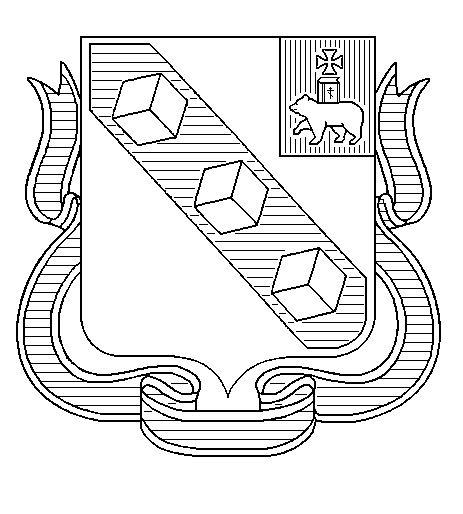 